Весна в Голландии и парк КекенхофДрезден – Амстердам – Заансе Сханс* – Парк Цветов «Кекенхоф» – Гаага *- Дельфт* - Ганновер21.04 – 26.04.2023Программа тураСтоимость тура на человека: 480 € + 100 BYNВ стоимость входит: проезд в комфортабельном автобусе; проживание в отелях 2*-3* в 2-3 местных номерах со всеми удобствами, завтраки в отелях, экскурсионное обслуживание без входных билетов.Дополнительно оплачивается: виза, медицинская страховка, налоги на проживание в некоторых городах city tax (обязательная оплата); билеты на городской и пригородный транспорт; наушники для проведения экскурсий, входные билеты и гиды в музеях; другие виды размещения или питания; посещение объектов, не входящих в стоимость программы тура и др. доплаты.Информация по доплатам:Внимание! Оплата обязательного туристического сбора (city tax) производится туристами самостоятельно на рецепции отеля, сопровождающий группы оповестит Вас о необходимости оплаты. Факультативные экскурсии организуются при минимальном количестве 25 человек. Туристическое агентство «Вит-Орбис» не несет ответственности за изменение программы тура. Туристический оператор оставляет за собой право вносить некоторые изменения в программу тура без уменьшения общего объема и качества услуг, осуществлять замену заявленных отелей на равнозначные (в случае обстоятельств, вызванных причинами, от фирмы не зависящими). Туристический оператор не несет ответственности за задержки, связанные с простоем на границах, пробками на дорогах. Время  прибытия указаны ориентировочно.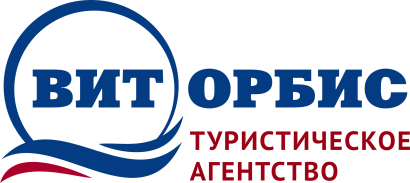          Республика Беларусь 210009                                г. Витебск, ул. Чапаева 4-38                                                            Тел./факс: +375 (212) 265-500МТС: +375 (29) 5-110-100                     www.vitorbis.com      e-mail: vitorbis@mail.ru1 деньВыезд из Минска**. Транзит по территории РП (~720 км). Ночлег в отеле.2 деньЗавтрак. Переезд в Дрезден (~100 км) – столицу земли Саксония, город с характерной барочной архитектурой, важнейший культурный центр Германии. По прибытии обзорная экскурсия: дворец Цвингер и опера Земпера, терраса Брюля, церковь Фрауэнкирхе, кафедральный собор Хофкирхе и др.. Свободное время. Переезд (~590 км) и ночлег в транзитном отеле. 3 деньОтправление в Амстердам (~ 230 км). Посещение фабрики бриллиантов. Обзорная экскурсия по городу. Для желающих прогулка по каналам Амстердама*. Свободное время (желающие могут посетить музей восковых фигур мадам Тюссо, Королевский музей, квартал красных фонарей, цветочный рынок). Желающие могут так же отправиться на экскурсию в Заансе Сханс*  (доп. плата) – музей под открытым небом, на территории которого расположены образцы голландского деревянного зодчества XVII—XVIII веков, в том числе ветряные мельницы. Всего около 30 домов были перевезены из разных уголков страны в конце 60-х годов XX века. В музеях можно посетить мастерскую по изготовлению традиционной голландской обуви, старинную сыроварню и мельницы, которые были отреставрированы и функционируют до сих пор.Ночлег в отеле в окрестностях Амстердама.4 деньЗавтрак. Поездка в парк цветов «Кекенхоф» – «сад Европы», который знаменит на весь мир своими тюльпанными полянами. В парке посажено 4,5 миллиона тюльпанов 100 различных разновидностей. Здесь три оранжереи с тюльпанами всевозможных сортов и оттенков, золотыми нарциссами и пышной сиренью в одной, с роскошью алых роз в другой, и совершенно невероятными изысканными орхидеями в третьей  (входные билеты за доп.плату). Свободное время. Желающие могут отправиться в Гаагу и Дельфт* (за доп. плату). Гаага — местопребывание королевского двора, резиденция нидерландского правительства и парламента, третий по величине город Голландии. Яркие архитектурные контрасты придают городу особый характер: комплекс Бинненхоф, где работает Сенат, площадь Плейн, Королевский дворец, Королевские галереи, ратуша. Переезд в Дельфт, который славится производством знаменитого голландского бело-голубого фарфора. Здесь мы увидим: рыночную площадь, изящное здание ратуши, дворцовые комплексы герцогов Оранских, многочисленные каналы — все это оставит неизгладимые впечатления от пребывания в городе. Ночлег в отеле.5 деньЗавтрак. Переезд в Ганновер (~ 370 км). С одной стороны, этот город напоминает живую иллюстрацию к сказкам братьев Гримм - фахверковые дома, церквушки из красного кирпича, замки, булыжники мостовой, а с другой стороны - это современный деловой город, ежегодно собирающий на свои выставки миллионы бизнесменов. Экскурсия по городу. Свободное время. Переезд (~ 350 км) и ночлег в отеле. 6 деньТранзит по территории Польши (~650 км). Прибытие в Брест поздно вечером. Переезд в Минск (~340 км).за одноместное размещение –  120 €city tax (туристический налог) – 1-2 €/ночьаренда оборудования "Радиогид" (наушников) – 10 €прогулка на катере по каналам Амстердама ~ 17 €** (до 12 лет – 7 €)ПАРК ЦВЕТОВ «КЕКЕНХОФ»  ~  20 €** (входные билеты)Экскурсия «ЗААНСЕ СХАНС» – 25 € Экскурсия ГААГА+ДЕЛЬФТ – 35 €